To make the development of employability skills explicit to my students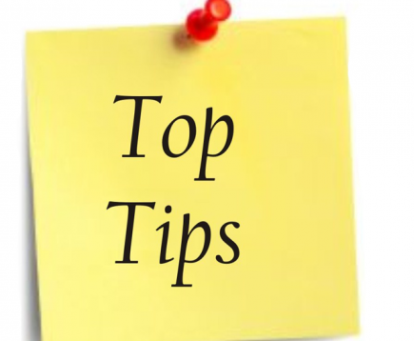 Give context behind the key employability skills students need to develop to be competitive in an industry where skills
change in line with the market.Richard Wilkinson - Department of Finance, Accounting & Business SystemsEnsuring content is directly linked to the specific skills required in specific roles within sport. Has to be explicit in order to engage students fully.Rosemary Leech - Academy of Sport and Exercise ScienceTranslating and defining ’employability skills’ in a context they can understand and relate to. Henry Bell - Department of HumanitiesTell them why they are learning about something – relate the world out there.Linda Wilson - Careers and Employability TeamUsing alumni in top jobs to meet and inspire current students. John Freeman - Department of Nursing & MidwiferyWork on ‘real-world’ projectsVikki Carolan - Department of Bioscience & ChemistryWork with them to reflect on what they have done/ are doing during their degree and think about how the challenges of the degree allow them to develop skills for the workplaceLaura Kilby - Research Lead in PsychologyTo present the list of skills published by EuroPsy and to ask the extent that students believe the course (including assessment tasks) has had an impact towards achieving/developing these skills.Javier Aguado Orea - Department of Psychology, Sociology & PoliticsAsking students to discuss these in class or ask them to write a reflective piece where they give examples of their development.Ian Woolsey - Department of Psychology, Sociology & PoliticsPRD offers choice and skill learning in qualitative methods, interview and transcription skills useful for future employment. Work placement offers an opportunity to create contacts leading to work experience. ADAPT get students to think about their Personal Development planningLizzie Freeman - Department of Psychology, Sociology & Politics